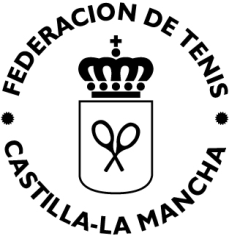 CAMPEONATO PROVINCIAL BABOLAT CUP INFANTIL EN  C.D. AMIGOS DE TENIS EN CUENCA27 ENERO AL 04 DE FEBRERO 2018APELLIDOS: NOMBRE: FECHA DE NACIMIENTO:                                                             EDAD: Nº DNI O PASAPORTE: DOMICILIO:  POBLACION:                                                                        PROVINCIA: CODIGO POSTAL:                                                                   TELEFONOS:CORREO ELECTRONICO:  NUMERO DE LICENCIA: INSCRIPCION AL CAMPEONATO PROVINCIAL: EN                                 DE                      DEL             2018                                                                              FDO:LA FECHA TOPE PARA REALIZAR LA INSCRIPCION SERA EL MARTES 23  DE ENERO,   A LAS 20.00 HORAS Y PARA QUE LA INSCRIPCION SEA EFECTIVA HABRA QUE REALIZAR UN INGRESO DE 10 EUROS  EN LA CUENTA BANCARIA    BANCO SABADELL Nº CTA. ES03 0081 0416 4100 0123 9732 Y ENVIAR EL RESGUARDO BANCARIO  POR MAIL A (fedetenisclm@fedetenisclm.es),   JUNTO CON  ESTA HOJA DE INSCRIPCION.  PROCEDIENDOSE  AL SORTEO EL DIA  MIERCOLES 24  DE ENERO  A LAS 12:00 HORAS EN LAS INSTALACIONES (OFICINAS) DEL MISMO CLUB.NO SE ADMITIRAN INSCRIPCIONES FUERA DEL PLAZO ESTABLECIDO.